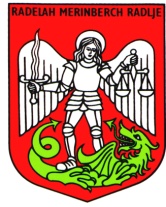   OBČINA RADLJE OB DRAVI		Mariborska cesta 7, 2360 Radlje ob DraviDatum: 17. 3. 2016Številka: 6710-0001/2016-08Na podlagi 10. člena Zakona o športu v Republiki Sloveniji ( Ur. l. RS, št. 22/98, 97/2001-ZSDP, 27/2002 Odl. US, 110/2002-ZGO-1, 15/2003-ZOPA ), 7. točke Nacionalnega programa športa v Republiki Sloveniji (Ur. l. RS,  št. 24/00, 32/00) in Pravilnika o postopku in merilih za sofinanciranje letnega programa športa v Občini Radlje ob Dravi (MUV, štev. 1/2016) Občina Radlje ob Dravi objavljaJAVNI RAZPISza sofinanciranje letnega programa športa v Občini Radlje ob Dravi za leto 2016,ki ga bo občina sofinancirala iz občinskega proračunaNaziv in sedež naročnika: Občina Radlje ob Dravi, Mariborska cesta 7, 2360 Radlje ob Dravi.Predmet razpisa: Predmet razpisa je sofinanciranje letnega programa športa v Občini Radlje ob Dravi za leto 2016,  za naslednje vsebine po  nacionalnem programu športa v Republiki Sloveniji:ŠPORTNI PROGRAMI      1.2. Prostočasna športna vzgoja otrok in mladine     1.5. Športna vzgoja otrok in mladine usmerjene v kakovostni in vrhunski šport     1.6. Kakovostni šport          1.8. Šport invalidov     1.9. Športna rekreacija     1.10. Šport starejšihŠPORTNI OBJEKTI IN POVRŠINE ZA ŠPORT V NARAVI  RAZVOJNE DEJAVNOSTI V ŠPORTUUsposabljanje in izpopolnjevanje strokovnih kadrov v športu   3.3. Založništvo v športu3.5. Informacijsko komunikacijska tehnologija na področju športaORGANIZIRANOST V ŠPORTUDelovanje športnih organizacijProstovoljno delo v športuŠPORTNE PRIREDITVE IN PROMOCIJA ŠPORTAŠportne prireditve  Pogoji za prijavo na razpis:: Pravico do sofinanciranja športnih programov imajo nosilci in izvajalci športne dejavnosti, ki izpolnjujejo naslednje pogoje:so registrirani	in imajo sedež	 v občini najmanj eno	(1) leto,imajo	za prijavljene	dejavnosti:zagotovljene materialne  in prostorske pogoje ter ustrezno izobražen in/ali usposobljen strokovni kader za opravljanje dela v športu, izdelano finančno konstrukcijo, iz katere je razviden predviden vir prihodkov in stroškov za izvedbo dejavnosti,izvajajo športne programe, ki so predmet razpisa, najmanj 30 vadbenih tednov letno v obsegu vsaj 60 ur (po dve uri tedensko), razen v primerih, ko ne gre za sofinanciranje celoletnih športnih programov in je obseg izvajanja posameznega športnega programa v merilih drugače opredeljen,so v skladu z lastnim temeljnim aktom in urejeno evidenco članstva (športna društva in/ali zveze športnih društev) ter evidenco o udeležencih programa.Merila in kriteriji: Izbrane programe bo Občina Radlje ob Dravi sofinancirala na podlagi Pravilnika o postopku in merilih za sofinanciranje letnega programa športa v Občini Radlje ob Dravi (MUV, štev. 1/2016).Okvirna višina sredstev za sofinanciranje športnih programov v letu 2016:             63.432,44 EUR.Roki in način prijave: Vloge za dodelitev sredstev morajo prosilci poslati s priporočeno pošiljko ali oddati osebno na naslov: Občina Radlje ob Dravi, Mariborska cesta 7, 2360 Radlje ob Dravi, s pripisom: *Javni razpis- Sofinanciranje športih programov v Občini Radlje ob Dravi za leto 2016* in sicer najkasneje 15 dni od dneva objave na spletni strani Občine Radlje ob Draviw.radlje.si).            Šteje se, da je prijava prispela pravočasno, če je bila oddana zadnji dan za oddajo            prijav na pošti s priporočeno pošiljko ali do 12. ure osebno oddana v prostorih občine.Vsebina vloge:        Vloga mora vsebovati:izpolnjene obrazce A 1/3- A 3/3 (podatki o prijavitelju, seznam članov in seznam registriranih tekmovalcev)),izpolnjene obrazce B 1/11- B 11/11 (prijave programov),kopijo zaključnega računa (bilance) za leto 2015 (DURS).Datum odpiranja prijav: 11. 4. 2016.Rok v katerem bodo prijavitelji obveščeni o izidu javnega razpisa: V roku 3 dni po pripravljenem predlogu izbora izvajalcev. Informacije: Informacije in razpisno dokumentacijo lahko zainteresirani dobijo na sedežu Občine Radlje ob Dravi (Janko Mihev, pisarna 314/3) in na spletni strani občine www.radlje.si. Datum objave: 18. 3. 2016.Župan Občine Radlje ob DraviMag. 